Администрирование – Закупки и запасы – Заказы поставщикам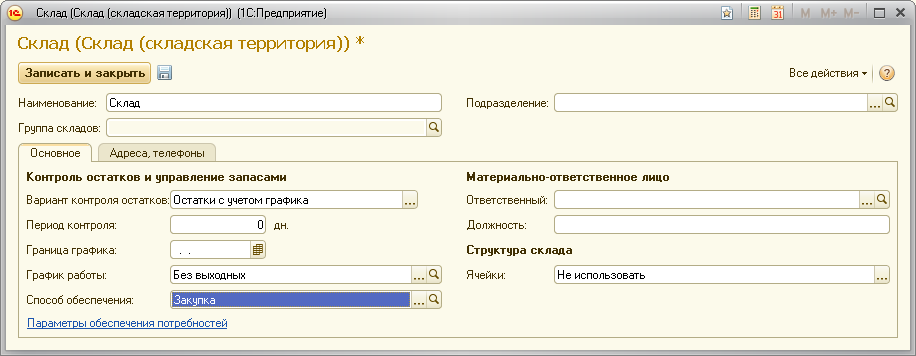 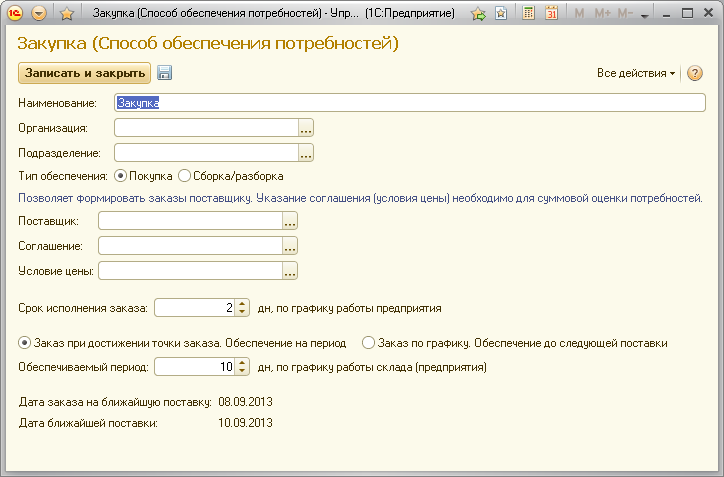 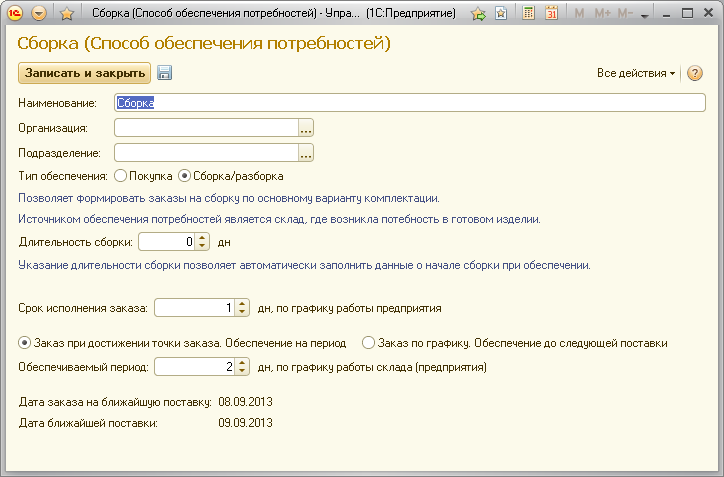 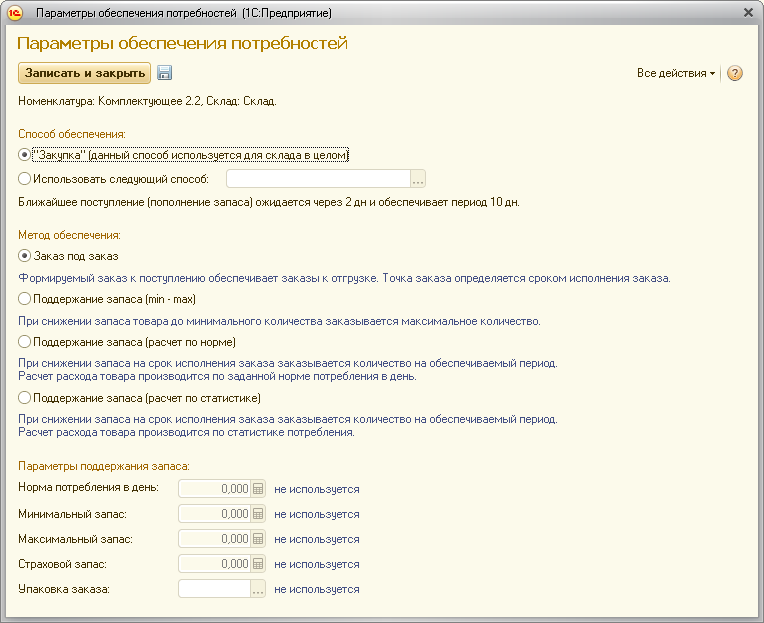 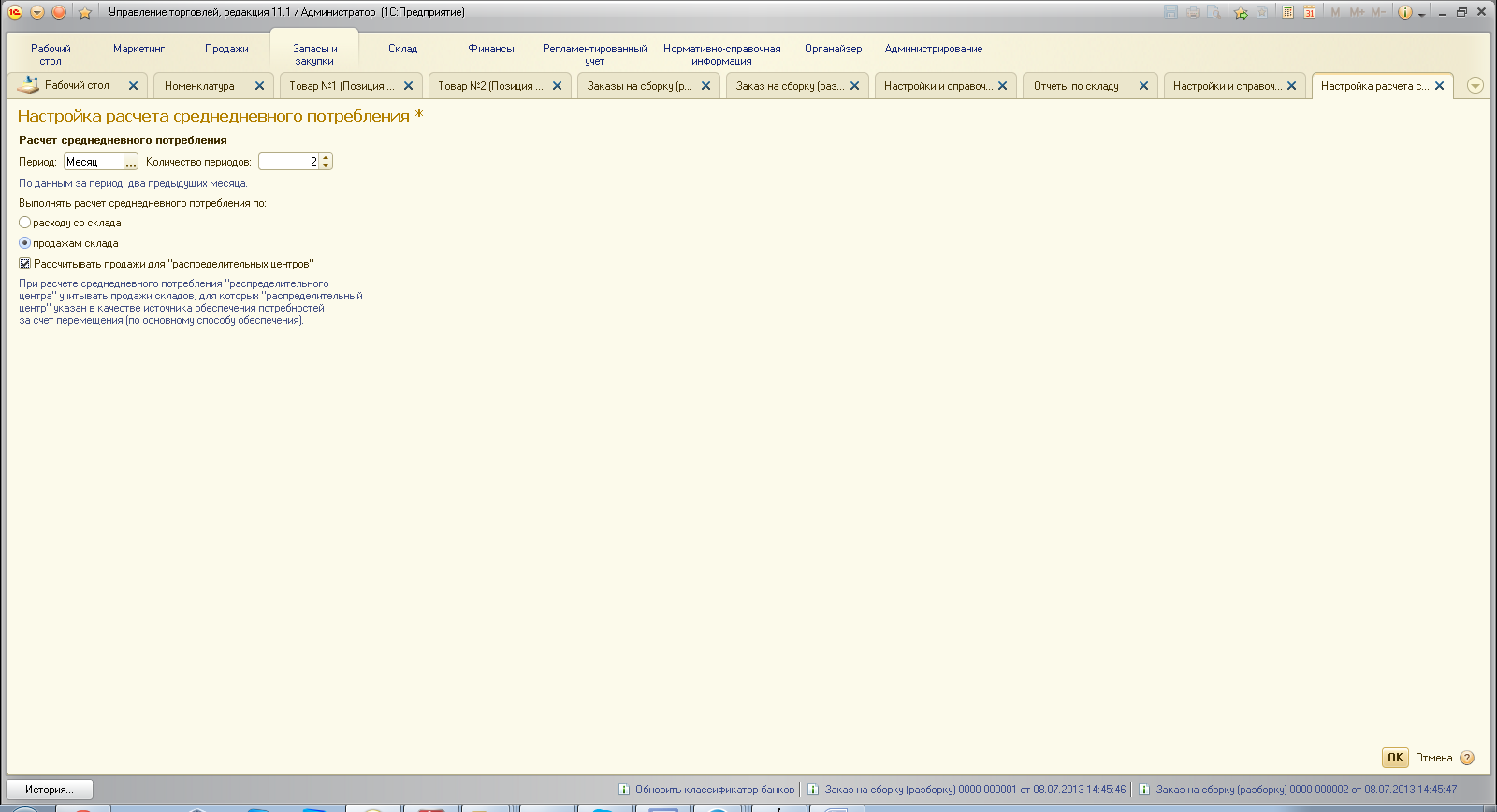 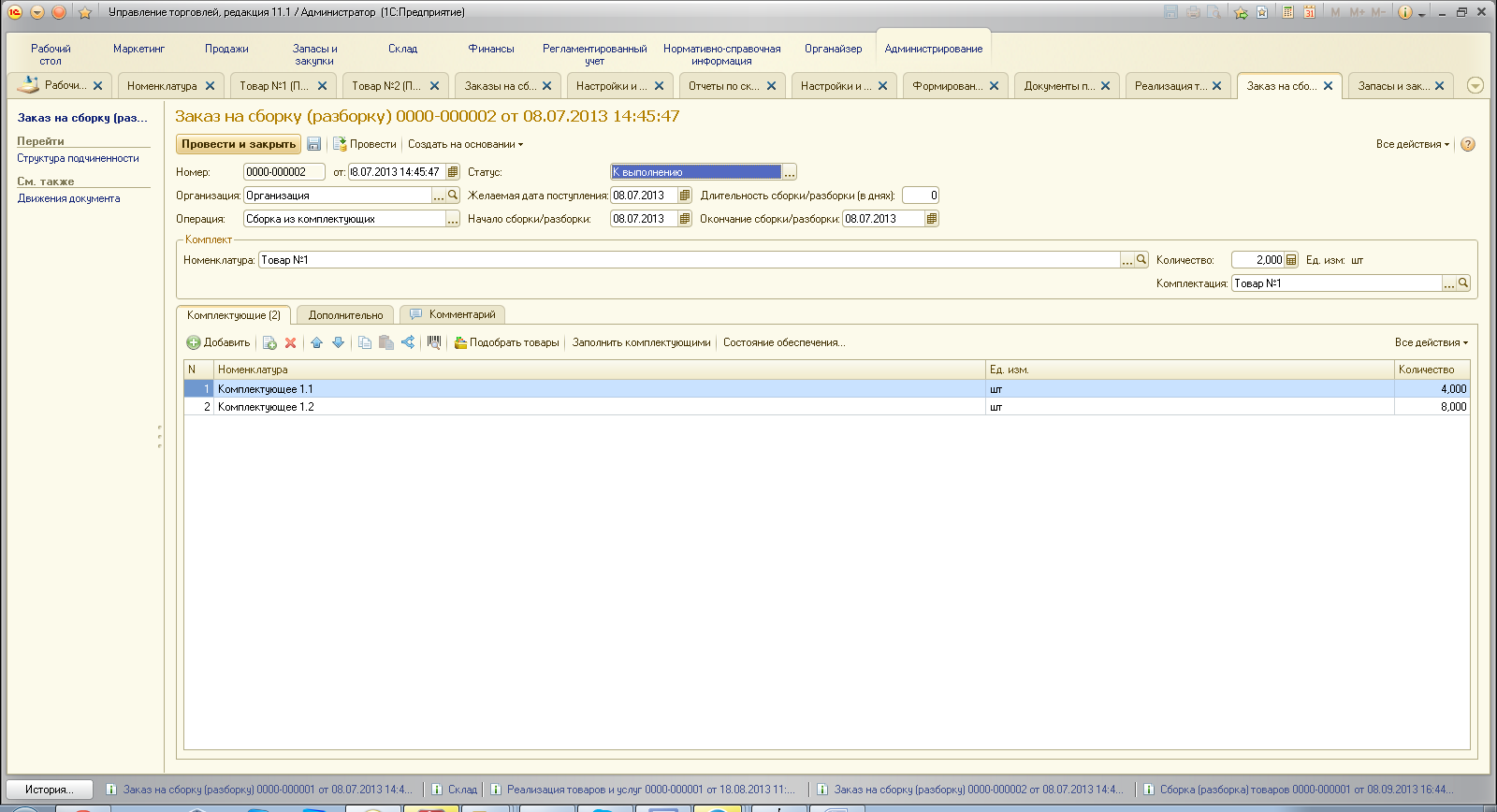 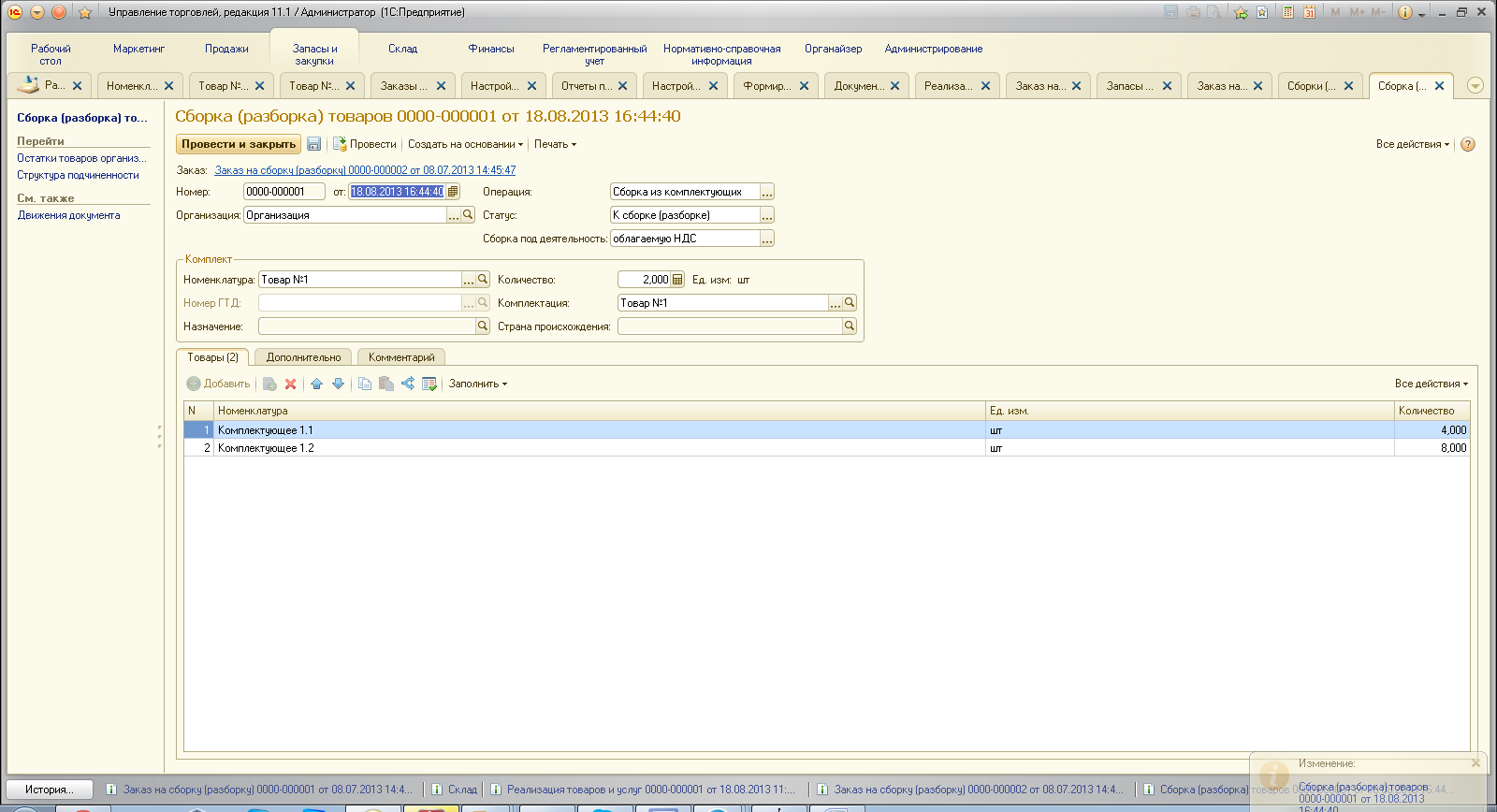 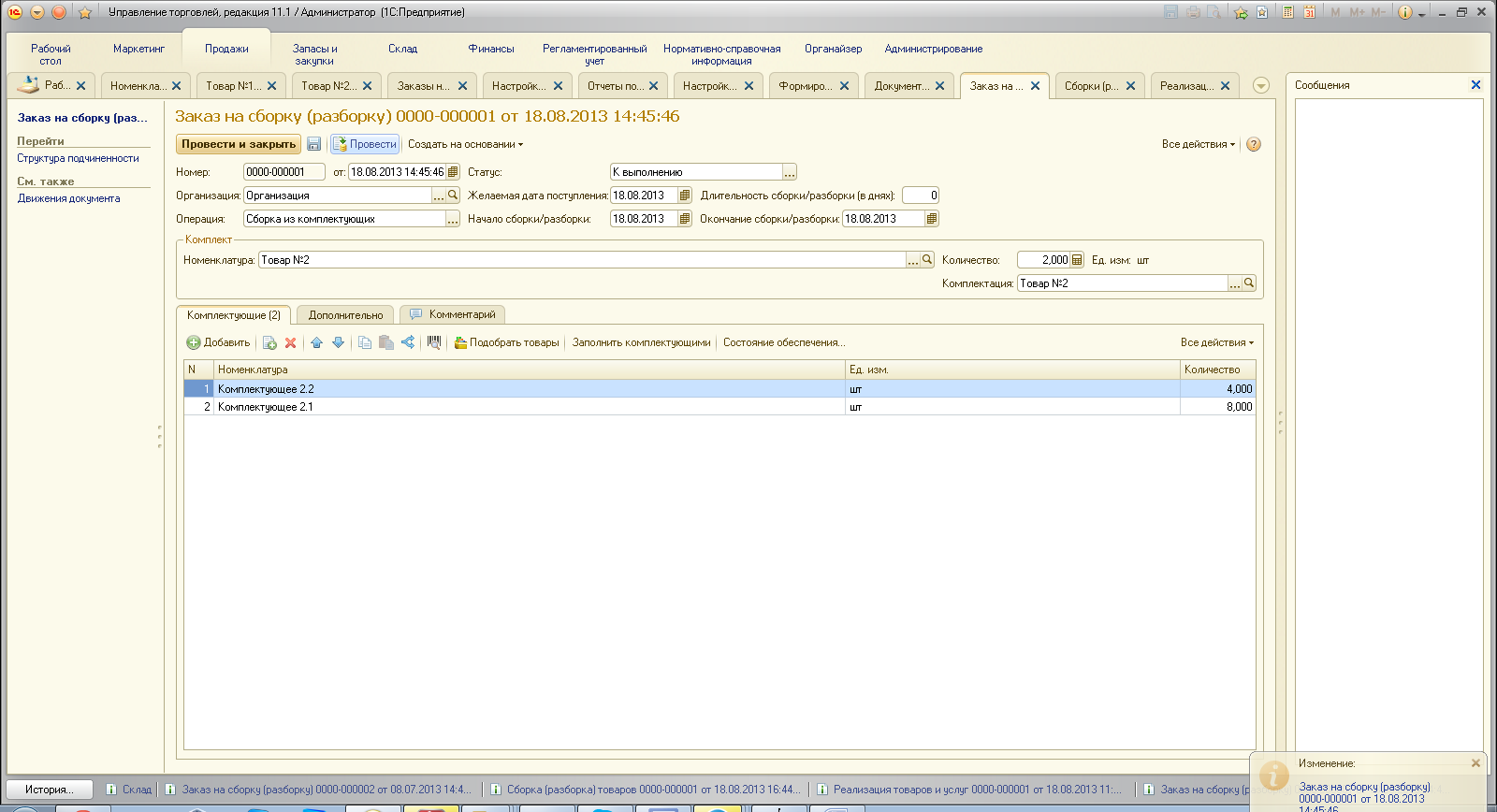 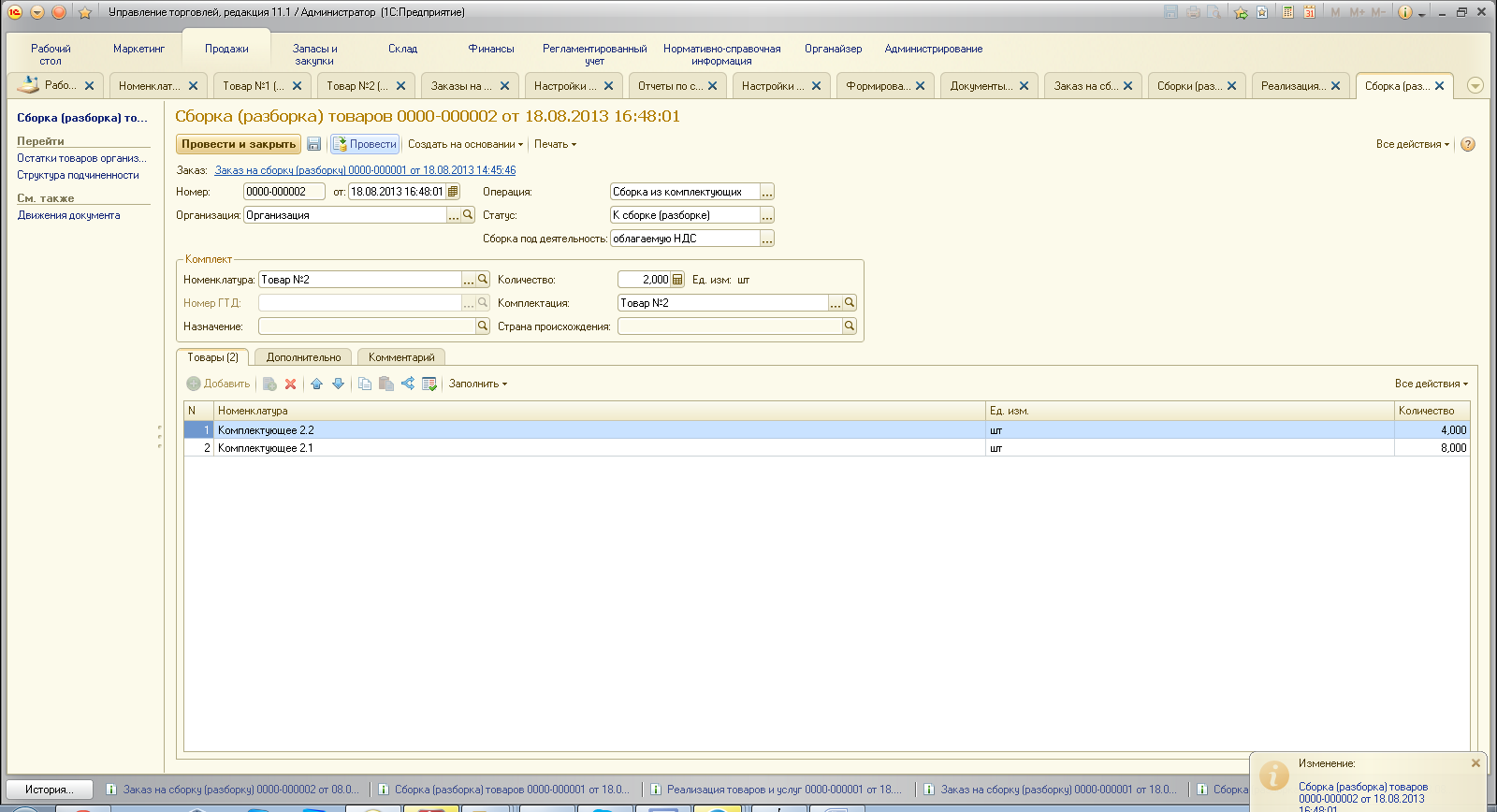 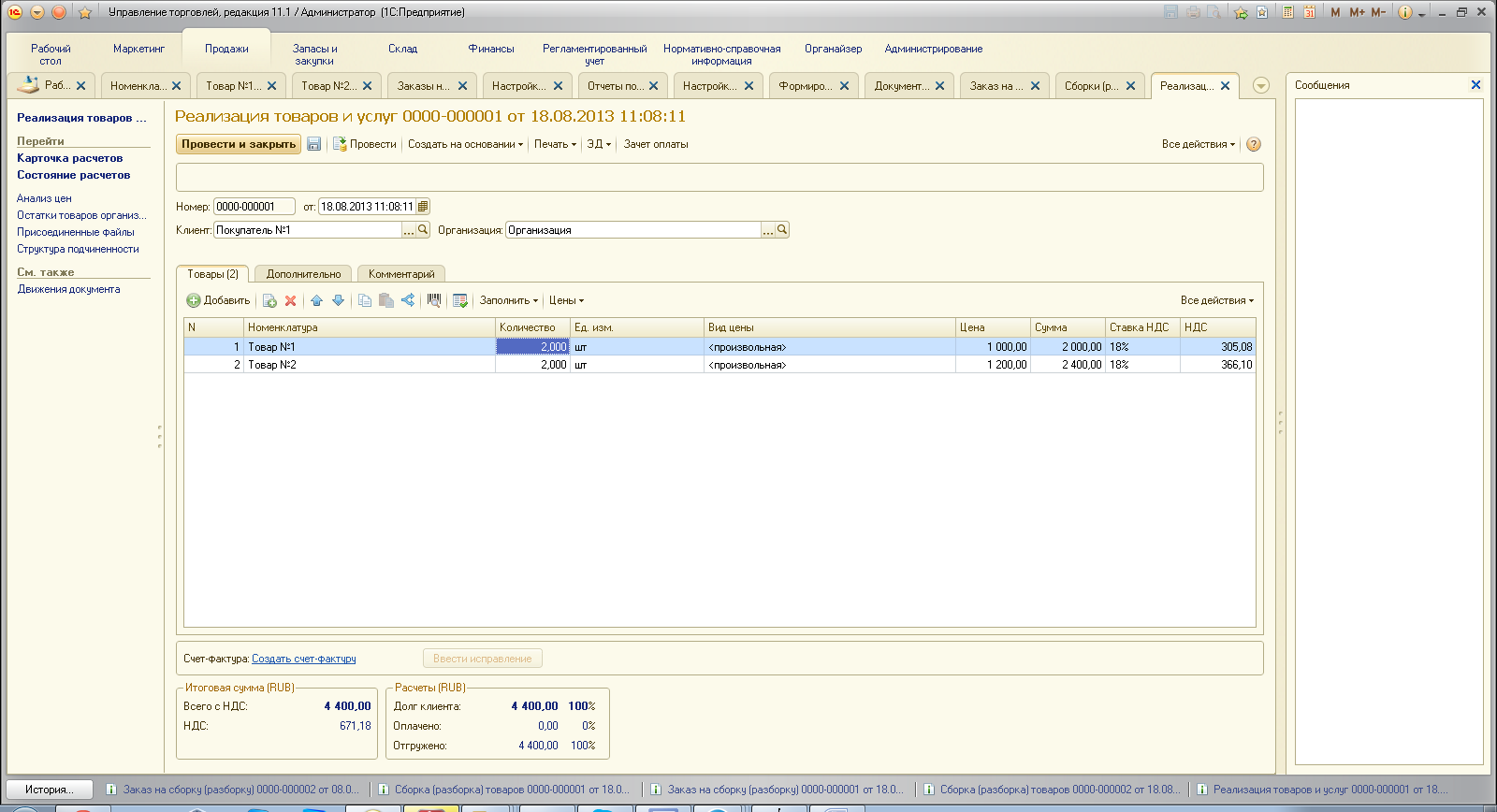 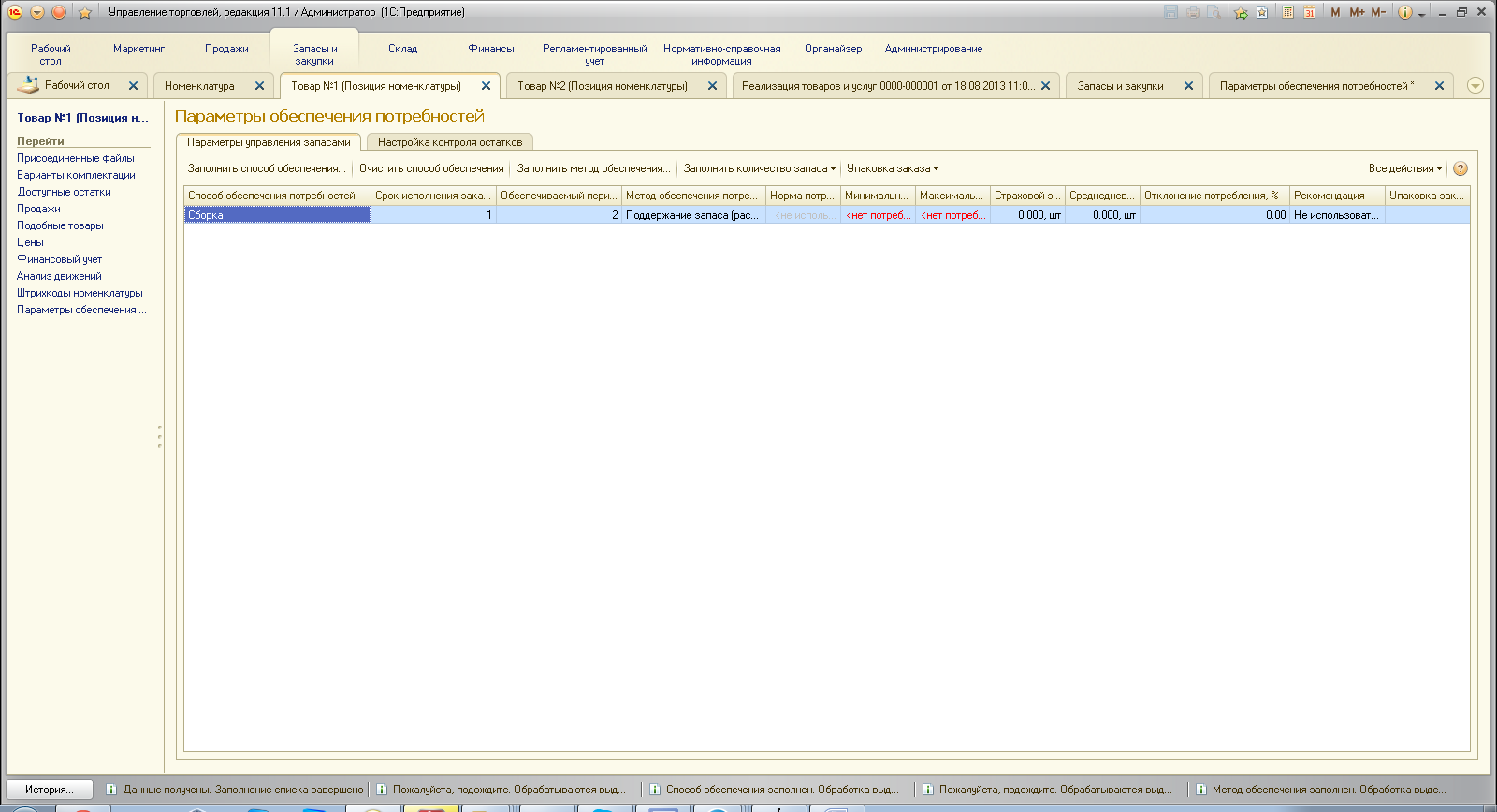 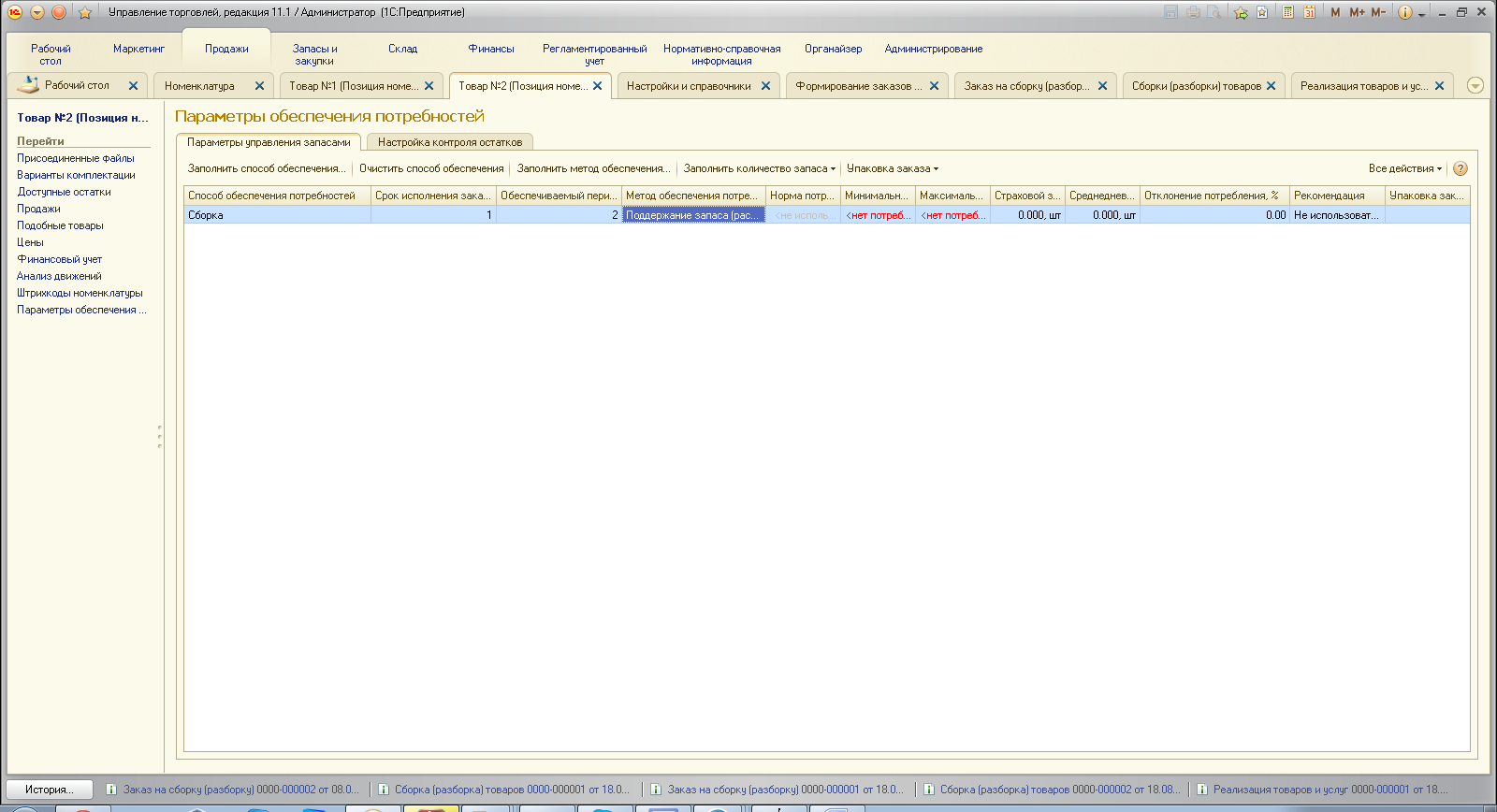 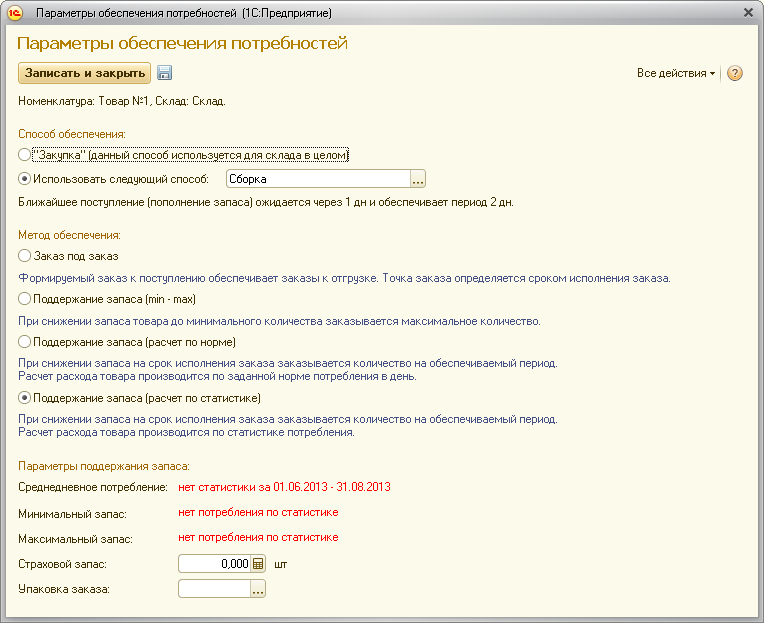 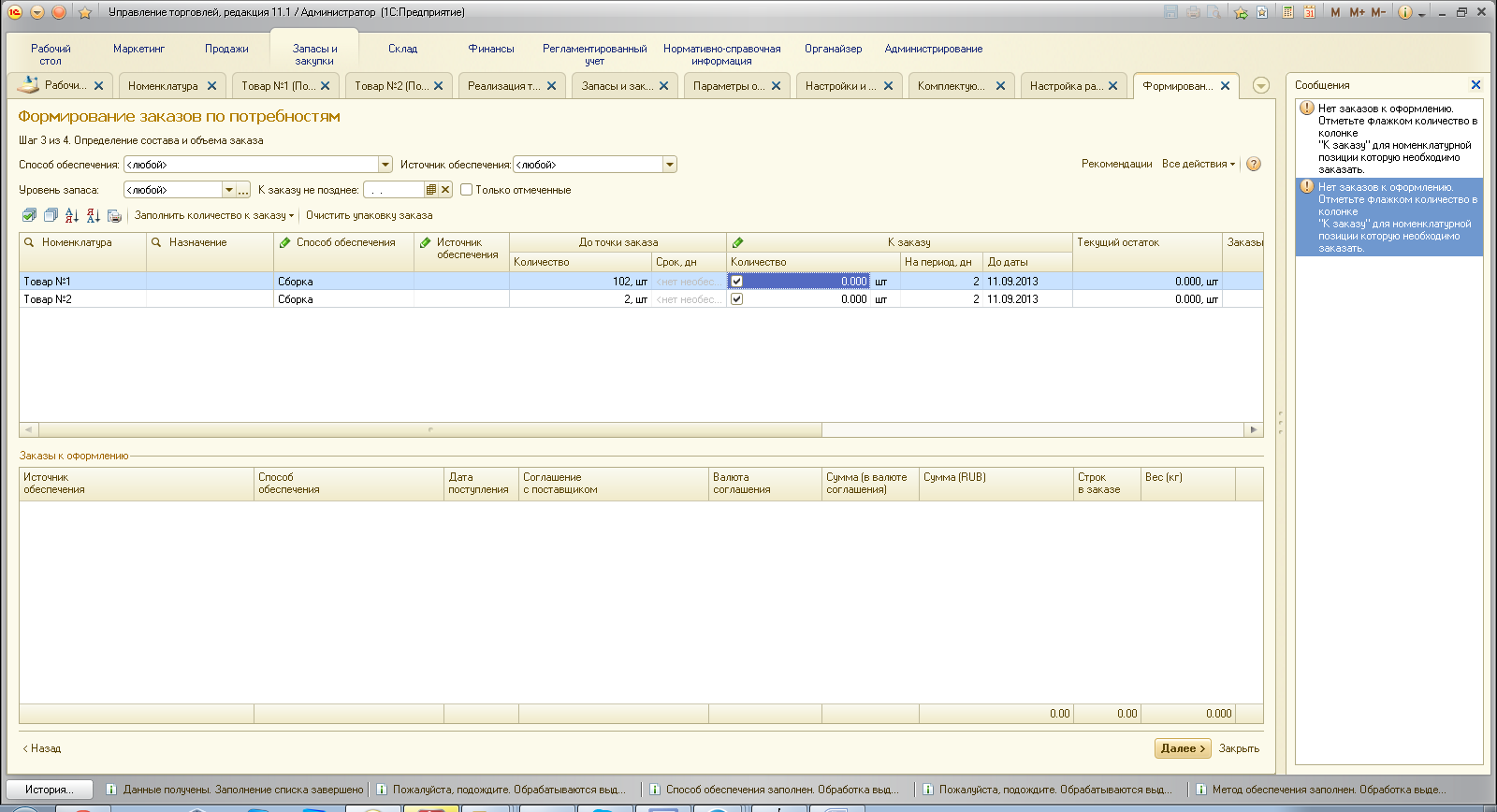 